Муниципальное бюджетное дошкольное образовательное учреждение 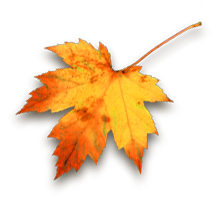 Детский сад №127 «Чайка». Сценарий осеннего развлечения для средней группы Тема «Морковкино счастье»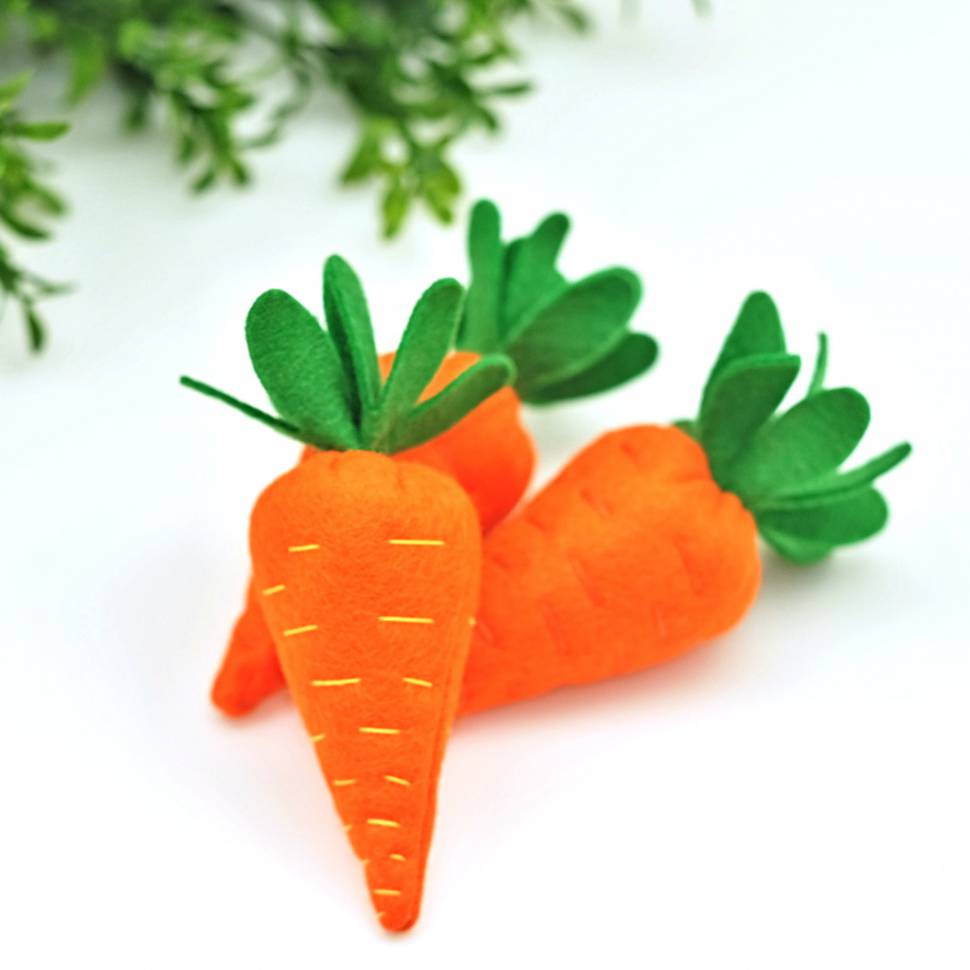 Выполнила музыкальный руководитель Фефилова Е. А.2020 г .Форма проведения: развлечениеЦель:-Создание благоприятного эмоционального состояния у детей.Задачи:-формировать у детей представление об осени, как о времени года;-закреплять знания  о  цвете,  овощах,  фруктах,  съедобных  и несъедобных грибах;-развивать ловкость,  быстроту,  координацию  движений,  умение действовать по сигналу;-воспитывать любовь ко времени года осени.Роли: Ведущая:…………………….Осень:…………………….Морковка (реб):………………………Свеклушки (5) (реб):……………………………..Огородник (реб):…………………………………..Репертуар:Хоровод «Листик –листопад».Песня «Снова осень» сл и муз Е.Обуховой. (минус)Песня «Наступила осень» сл и муз С .НасауленкоХоровод «Огородная –хороводная» (14/10)                   сл.А.Пассовой муз Б.Можжевелова.Сценка «Морковкино счастье» (5 свеклушек,1 морковка)Игра «Найди свой овощ»Танец «Шустрые дождинки» (запись)                                       «Морковкино счастье» Цель: Создать радостное, приподнятое настроение у детей, вызвать эмоциональный отклик на происходящее и желание выступать на празднике.Задачи: Формировать представление об осени, как о щедром, благодатном и красивом времени года.Закреплять знание детей об овощах.Развивать речевой словарь, память, мышление, вокальные умения и способности в игре на музыкальных инструментах.Учить выразительно передавать игровые образы при помощи танцевальных навыков.Развивать внимание, ловкость, координацию в музыкальных играх.Под весёлую музыку дети вместе с ведущей  входят в зал.«Листик –листопад».(полукруг)Ведущий: Осень, осень за окошком,                  Дождик сыплется горошком,                  Листья падают шурша                  Как ты осень хороша!1 реб: Золотая волшебница осень.
            Подожди, подожди уходить.
            Ну, пожалуйста, мы тебя просим,
            Хоть немножечко с нами побыть. Вед: Дружно песенку споём         Осень в гости позовём.Исполнение песни: «Снова осень» сл и муз Е.Обуховой. (минус)Вход Осени под музыку.Осень : Я ,Осень золотая !              Взгляните на меня !              В наряде разноцветном в гости к вам пришла.              Как у вас тут хорошо , весело и ярко!               Немало потрудилась я ,чтоб сделать вам подарки!              Вы спросите какие ? То листья расписные:               Зелёные , красные и золотые.    Вед: Милая Осень, всем нравишься ты             Тебе мы подарим наши стихи.СТИХИ.2 реб:  Одарила гостья осень             Урожаями плодов             Моросящими дождями,             Кузовком лесных грибов.3 реб : Осень по двору идёт            Урожай большой несёт            Сладкою капустой, толстый кабачок            Помидоры, красный перец, лук и чеснок!4 реб: Так давайте славить осень!           Песней , пляской и игрой!           Будут радостными встречи           Осень это праздник твой!Исполнение песни: «Наступила осень» сл и муз С .НасауленкоКолокольчики ,треугольник.  (к19 стр 9 2000).Осень: Молодцы ребятки !             Скажите, а вы любите сказки? (Да)             Листочек с веточки срывается               И сказка осенняя начинается.Сценка «Морковкино счастье» (5 свеклушек,1 морковка)Осень : Жила была морковка ,маленькая и грустная                                  (выходит девочка)То ли по небрежности, то ли по недосмотру огородника, была эта морковка засеяна вместе с семенами свёклы. С этого начались её неприятности.Одиноко она на грядке живёт (вздыхает морковка)Невзлюбили её свеклушки, громко обсуждали.Выходят свеклушки со стихами.1 дев: Среди нас сидит девчонка , не такая как все мы.2 дев: Таким странным её видом все вокруг возмущены.3 дев: На щеках её румянец , непонятный цвет волос4 деа: Да ещё и любопытный , в канапушках её нос.5 дев: Мы свеклушки –во такие, не такие же худые.Осень: Неуютно было морковке с хвастливыми свеклушками.             Так и жила она, пока не наступил сбор урожая.Идёт огородник. (мальчик ср.гр).Огородник, на грядке появился Увидев морковку, очень удивился.Огородник: Ах,ты девица ,красавица!                       Какая славная уродилась!                       Как ты тут оказалась? Почему плачешь?Морковка: Я по ошибке к свёклам попала .Огородник : (рассердился) А ну цыц!Осень: Затопал он на свеклушек , те и разбежались в разные стороны (сели на места).Огородник подходит к морковке : Ты морковка не грусти                                                                 В хоровод к нам выходи!Вед:       Хоровод «Огородная –хороводная»(14/10)                   сл.А.Пассовой муз Б.Можжевелова(шляпки : морковка.лук.капуста.)(Корзина,руль)Вед: Урожай у нас не плох уродился густо         И картошка и морковка , белая  капуста . Осень : Веселится продолжаем и играть вас приглашаю.Игра «Найди свой овощ»(морковка, свеклушка )Вед: Чтобы овощи росли ,нужно дождику пойти.5 реб: Дождик – кап!           Дождик – тук.           Музыка осенняя           Это значит у дождя           Такое настроение.Танец «Шустрые дождинки» (запись)6 реб: Осень, осень. золотая!           Хорошо, что ты пришла!           У тебя мы осень спросим,            Что в подарок принесла?Осень: (берёт корзинку) : (можно сок)              Вот плетёная корзинка, а в ней много витаминов.              Мои подарки принимайте и про меня не забывайте             А мне спешить пора. До новой встречи детвора.(осень уходит)Вед: Вот и праздник наш подошёл к концу.         Приглашаю всех угоститься дарами осени.  Стихи.1 реб: Золотая волшебница осень.
            Подожди, подожди уходить.
            Ну, пожалуйста, мы тебя просим,
            Хоть немножечко с нами побыть. ………………………………………………………………………………….2 реб:  Одарила гостья осень             Урожаями плодов             Моросящими дождями,             Кузовком лесных грибов.……………………………………………………………………………..3 реб : Осень по двору идёт            Урожай большой несёт            Сладкою капустой, толстый кабачок            Помидоры, красный перец, лук и чеснок!…………………………………………………………………………..4 реб: Так давайте славить осень!           Песней , пляской и игрой!           Будут радостными встречи           Осень это праздник твой!…………………………………………………………………………..5 реб: Дождик – кап!           Дождик – тук.           Музыка осенняя           Это значит у дождя           Такое настроение.………………………………………………………………………6 реб: Осень, осень. золотая!           Хорошо, что ты пришла!           У тебя мы осень спросим,            Что в подарок принесла?…………………………………………………………………………..1 дев: Среди нас сидит девчонка , не такая как все мы.………………………………………………………………….2 дев: Таким странным её видом все вокруг возмущены.……………………………………………………………………….3 дев: На щеках её румянец , непонятный цвет волос…………………………………………………………………………4 деа: Да ещё и любопытный , в канапушках её нос.……………………………………………………………………………5 дев: Мы свеклушки –во такие, не такие же худые.Огородник: Ах,ты девица ,красавица!                       Какая славная уродилась!                       Как ты тут оказалась? Почему плачешь?……………………………………………………………………………………….Морковка: Я по ошибке к свёклам попала .………………………………………………………………………………………Огородник : (рассердился) А ну цыц!Огородник подходит к морковке : Ты морковка не грусти                                                                 В хоровод к нам выходи!……………………………………………………………………………………